faire du shopping 1afaire du shopping 1bfaire du shopping 1con fait du shoppingje cherche une jupequelle taille ?quelle couleur ?quelle couleur désirez-vous ?quelle est votre taille ?ce pantalon va bienles cabines d’essayageoù sont les cabines ?je peux vous aider ?je peux l’essayer ?vous voulez l’essayer ?il est trop petitil est trop grandil est trop largeil y a d’autres modèles ?il est en soldeil est joliun pullun joli chemisierquelle pointure ?je fais du 50quelles belles chaussures !je n’aime pas la couleurje voudrais une chemise rougec’est cherce n’est pas cherje veux juste regarder un peuc’est combien ?je le prendsfaire du shopping 1dvi shopparjag letar efter en kjolvilken storlek ?vilken färg ?vilken färg önskar ni ?vilken är er storlek ?de här byxorna passar braprovhytternavar är provhytterna ?kan jag hjälpa er ?kan jag prova den ?vill ni prova den ?den är för litenden är för storden är för bredfinns det andra modeller ?den är på readen är snyggen tröjaen vacker blusvilken skostorlek ?jag har 50vilka vackra skor !jag gillar inte färgenjag skulle vilja ha en röd skjortadet är dyrtdet är inte dyrtjag vill bara titta litehur mycket kostar det/den ?jag tar denfaire du shopping 1ePHRASES ET DIALOGUES niveau 1 ; 4tu es Français ?non, je suis Suédois et toi, tu es Norvégien ?non, je ne suis pas Norvégientu as une belle chemise !merci et toi tu as une belle casquette !merci, on va au magasin ?oui, je veux bienj’aime faire du shoppingregarde quel beau pantalon !ah oui, et regardez les jolies chaussures !bonjour, je peux vous aider ?oui, bonjour, on peut essayer ce pantalon ?oui, bien sûroù sont les cabines d’essayage ?là-bas à droitemercialors, il va bien le pantalon ?oui, mais il est très grandquelle est votre taille ?je fais du 55ah oui, il est trop grand ; voilà un pantalon plus petitmerci, il est parfait !oui, il est très joli ; vous aimez la couleur ?oui, j’aime beaucoup le rougeen plus il est en soldec’est combien ?c’est 8 eurosd’accord, je le prendtrès bien, ça fait 8 euros alorsvoilà 10 eurosmerci et voici votre monnaiemerci et au revoirau revoir et bonne journéeau revoir, merci et pareillementhejsan, kan jag hjälpa er ?ja, jag letar efter en tröjajavisst, vilken storlek?jag skulle vilja ha Loch vilken färg önskar ni?jag gillar gultse här en vacker gul tröjaja, den är vacker, kan jag prova den?javisst, jaha, hur är tröjan?den är perfektdessutom är den på reavad kostar den?den kostar 13 eurook, jag tar den; här är 15 eurotack och här är er växel, hej då och ha en bra daghej då och tack det sammaACHETER DES VÊTEMENTS 1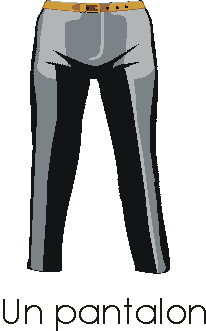 bonjour, je peux vous aider?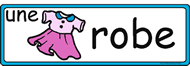 bonjour, oui, je cherche une belle chemisenon, merci, je veux juste/seulement regarder un peuon s’occupe de vous?oui bien sûr, quelle couleur désirez-vous?j’adore le vert et le jauned’accord, quelle est votre taille?je prends souvent XLtrès bien, voici de belles chemises très à la mode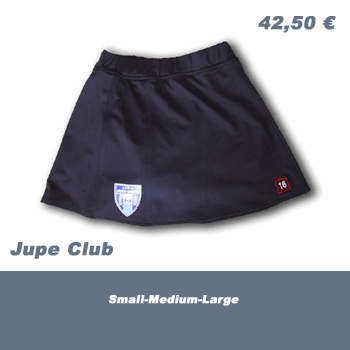 ah oui, elles sont joliesvous voulez essayer cette chemise?oui, je veux bien, où sont les cabines d’essayage?elles sont là-bas, au fond du magasinmercialors, la chemise (vous) va bien?elle est un peu trop grandevous voulez essayer la taille en dessous?oui, s’il vous plaît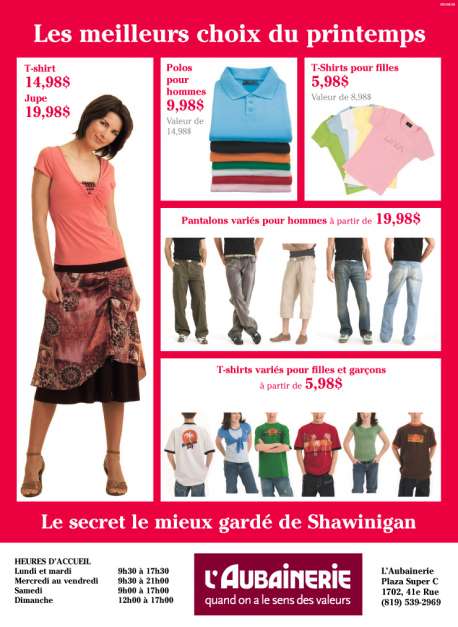 alors, la voilàah, parfait!ça vous plaît?oui, beaucoupvous avez de la chance, la chemise est en solde aujourd’huiet c’est combien? (la chemise coûte combien?)elle coûte 14,50 eurostrès bien, je la prendsd’accord, vous désirez autre chose?oui, peut-être un pantalon aussioui, quel genre (type) de pantalon?un jean, s’il vous plaîtah voilà un beau pantalon pour vousmerci, je vais l’essayeralors comment est-il?il est pas mal mais il me serre un peuvous voulez essayer une taille plus grande?non, merci, ça va aller comme çad’accord, très biendonc, 15,50 euros, c’est ça?non, ça vous fait 14,50 euros, s’il vous plaîtah oui, excusez-moi; voilà 15 eurosmerci, et voilà votre monnaiemerci, au revoirau revoir et bonne journée monsieurmerci, pareillement mademoisellevi shopparon fait du shoppingjag letar efter en kjolje cherche une jupevilken storlek ?quelle taille ?vilken färg ?quelle couleur ?vilken färg önskar ni ?quelle couleur désirez-vous ?vilken är er storlek ?quelle est votre taille ?de här byxorna passar brace pantalon va bienprovhytternales cabines d’essayagevar är provhytterna ?où sont les cabines ?kan jag hjälpa er ?je peux vous aider ?kan jag prova den ?je peux l’essayer ?vill ni prova den ?vous voulez l’essayer ?den är för litenil est trop petitden är för storil est trop grandden är för bredil est trop largefinns det andra modeller ?il y a d’autres modèles ?den är på reail est en soldeden är snyggil est jolien tröjaun pullen vacker blusun joli chemisiervilken skostorlek ?quelle pointure ?jag har 50je fais du 50vilka vackra skor !quelles belles chaussures !jag gillar inte färgenje n’aime pas la couleurjag skulle vilja ha en röd skjortaje voudrais une chemise rougedet är dyrtc’est cherdet är inte dyrtce n’est pas cherjag vill bara titta liteje veux juste regarder un peuhur mycket kostar det/den ?c’est combien ?jag tar denje le prendsvi shopparon fait du shoppingjag letar efter en kjolje cherche une jupevilken storlek ?quelle taille ?vilken färg ?quelle couleur ?vilken färg önskar ni ?quelle couleur désirez-vous ?vilken är er storlek ?quelle est votre taille ?de här byxorna passar brace pantalon va bienprovhytternales cabines d’essayagevar är provhytterna ?où sont les cabines ?kan jag hjälpa er ?je peux vous aider ?kan jag prova den ?je peux l’essayer ?vill ni prova den ?vous voulez l’essayer ?den är för litenil est trop petitden är för storil est trop grandden är för bredil est trop largefinns det andra modeller ?il y a d’autres modèles ?den är på reail est en soldeden är snyggil est jolien tröjaun pullen vacker blusun joli chemisiervilken skostorlek ?quelle pointure ?jag har 50je fais du 50vilka vackra skor !quelles belles chaussures !jag gillar inte färgenje n’aime pas la couleurjag skulle vilja ha en röd skjortaje voudrais une chemise rougedet är dyrtc’est cherdet är inte dyrtce n’est pas cherjag vill bara titta liteje veux juste regarder un peuhur mycket kostar det/den ?c’est combien ?jag tar denje le prendsvilka vackra skor !det är dyrtjag gillar inte färgenvilken färg ?hur mycket kostar det/den ?den är för storden är för bredkan jag prova den ?vill ni prova den ?kan jag hjälpa er ?den är för litenen tröjadet är inte dyrtvilken skostorlek ?provhytternade här byxorna passar brajag skulle vilja ha en röd skjortajag har 50vilken färg önskar ni ?jag vill bara titta litevilken är er storlek ?jag tar denjag letar efter en kjolvi shopparvilken storlek ?den är snyggen vacker blusden är på reafinns det andra modeller ?var är provhytterna ?